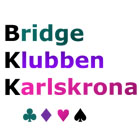  Onsdagsspel Hcp ändrar namn till HÖST HCPHÖST HCP startar 6 september och löper t o m finalomgången 20 december.Poäng ges för deltagande i tävling samt ytterligare poäng för placering 1 till 6vid varje speltillfälle under höstens onsdagsspel.Ovanstående berör inte priserna på onsdagstävlingarna. Poängtrappa1 = 6p2 = 5p3 = 4p4 = 3p5 = 2p6 = 1pFör deltagande i tävling 1p. ( kan ge 16p vid flitigt deltagande)Vid samma poäng efter hösten premieras den med flest olika spelpartners.Vinststege
1 ger 600kr
2        500kr
3        400kr
4        300kr
5        200kr
6        100kr